УРОК ОБУЧЕНИЯ ГРАМОТЕТема: Йотированные гласные. Праздник Новый Год. Пожелания сказочных героев.Цель:формировать умения определять твердые и мягкие согласные, ударные и безударные гласные, находить антонимы и синонимы,.познакомить с историей праздника,упражнять в чтении текстов с изученными буквами, в делении слов на слоги,учить различать предмет и слово, проводить звуковой анализ слова, Оборудование: интерактивная доска IQboardХод урока.1. Организационный момент.2. Работа над темой.- Чтобы узнать, о чем пойдет речь на уроке, повторим алфавит, выполнив задание. Впишите в кружочки буквы-соседки.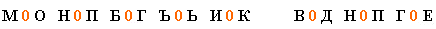 - Выберите шарики с вписанными буквами и составьте слова.
- Что у вас получилось? (Новый Год)- Чудесный праздник – Новый Год. С него начинаются зимние каникулы, под Новый Год загораются разноцветные веселые огоньки елок. Каждый из нас и взрослый, и ребенок ждет от этого праздника  сюрпризы, подарки, исполнения желаний и, конечно же, чуда. Да и какой же Новый Год без волшебства и сказки. Вот и сегодня, на уроке обучения грамоте, мы совершим путешествие в зимнюю сказку. А зима в этом году еще не такая снежная и морозная, как в одной сказке, где в канун Нового Года у зимнего костра происходили чудеса.  Что это за сказка? (12 месяцев)На доске появляется картинка сказочного костра.- Вспомните, как зовут братцев месяцев?- Зимние месяцы приготовили нам задания. Если мы успешно с ним справимся, то получим  пригласительный билет на новогоднюю елку. Хотите получить приглашение на елку?- За каждый правильный ответ вы будете добавлять новогоднюю игрушку на свою елочку. -  1- задание приготовил ДЕКАБРЬ: -Исследовательская работа с текстом в Азбуке. (Дети читают хором)Задание для 1 ряда:-Во втором предложении найди слова, в которых букв меньше, чем звуков. (украшают и елка)Все украшают дома, ставят елки.- Составьте схему слова ёлки.- Обратите внимание на слово украшают, внимательно послушайте его.- Ребята, какие буквы и в каких случаях дают два звука? (е, е, ю, я - когда стоят в начале слова,  после гласной, после Ъ и Ь знака).- Что же нового узнали о йотированных гласных? - Молодцы, в первым заданием справились отлично.- А знаете ли вы, откуда к нам пришел  обычай наряжать елку на Новый Год? Нет, тогда слушайте.Наш обычай зажигать на Новый год елочные огоньки пришел из далеких времен. И  родился он не у нас в России, а у древних жителей  Англии и Германии. В те далекие времена люди собирались в зимнем лесу вокруг вечнозеленой ели, зажигали возле нее костры и пели песни, плясали, веселились. 
Древние люди верили, что в ели живет дух леса, который хранит все живое: растения, зверей, птиц и, конечно же, человека. Чтобы задобрить духов, люди развешивали на елках лакомства! От германцев этот обычай перешел в Скандинавию, Францию и в Россию. И каждый год мы наряжаем елку к Новогоднему празднику. И каждый год водим хоровод вокруг елки и поем песенку. Какую? - А как Вы думаете, сколько лет этой песне? (111 лет)
- Давайте прочтем текст песенки.-Следующее задание приготовил ЯНВАРЬ: прочитайте слова из песенки, подчеркните рифмующиеся слова.
(песня «В лесу родилась елочка». Слова:  росла-была, бай-бай - не замерзай.)-Придумайте рифму  игрушки -_________,  снежинка - ________,   ёлки - __________, зайчишка- __________.- А теперь давайте споем эту песенку. Встаньте, можно свободно подвигаться.-  Как вы думаете, всегда ли Новый год начинался с 1 января? - Раньше В нашей стране Новый год отмечали и 1 марта, и 1 сентября. А царь Петр I издал указ отмечать новый год 1 января. С тех пор прошло много времени, но елка, подарки, веселье на всю ночь сохранились и в наше время.- В России Новый празднуют зимой. Во всех ли странах так?Давайте прочитаем текст на стр. 81. и выполним задания следующего зимнего месяца.(Дети читают по цепочке)- Как вы думаете почему же в Австралии в это время летние каникулы?- Нет такого малыша в России, который не знал бы, кто он такой – этот Дед Мороз. Дед с посохом, в красной шубе, красной шапке, с длинной пышной бородой до пояса и мешком подарков за спиной… - Франция — Дед Январь, Пер Ноэль. - Италия — Бабо Наттале. Кроме него, к послушным детям приходит добрая фея Бефана (Ла Бефана) и дарит подарки. Шалунам же достается уголек от злой волшебницы Бефаны. -Китай — Шо Хин, Шэн Дань Лаожэнь - Греция, Кипр — Святой Василий Испания — Папа Ноэль - Самый лучший друг и помощник Деда Мороза, как вы думаете кто? (снеговик)
-Он приготовил для вас физминутку для глаз.Физминутка для глаз (электронная)Снеговик- А еще Снеговик   просит отгадать ребусы на стр. 81  азбуки.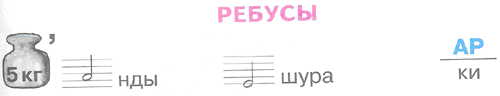 ГИРЛЯНДЫ                                            МИШУРА                                  ПОДАРКИ- Какое слово лишнее? (мишура- ударный третий слог, ед. число)
- Какой предмет лишний? (подарки)
-В Новый год все пишут друг другу пожелания и братья месяцы предлагают отгадать, кто прислал эти пожелания (стр. 81)(Чтение пожеланий по учебнику):Как можно больше хороших друзей
Пусть даже это будут крокодилы.(Чебурашка)         Никогда не бросай своих бабушек и дедушек. 
Им без тебя грустно и одиноко(Колобок)Спокойствие, только спокойствие! И тогда в следующем году тебе напекут много-много булочек.(Карлсон)- Почему все слова написаны с заглавной буквы? - Найдите мягкий согласный звук, подчеркните его.Итог урока.- Ребята, Вы отлично справились со всеми заданиями. Давайте вспомним, что нового узнали на уроке? Что вспомнили?- Ну и в конце, конечно же чудо.( Входит Дед Мороз, поздравляет ребят с наступающим Новым Годом и вручает пригласительные билеты на школьную новогоднюю елку).- Урок окончен, всем спасибо.- Я начну, а вы кончайте,Дружно хором отвечайте!На дворе снежок идёт,Пришёл праздник …(Новый год)Мягко светятся иголки,Хвойный дух идёт от …(Ёлки)И качаются игрушки,Звёздочки, флажки…(хлопушки)Белоус и Краснонос,Под ветвями … (Дед Мороз)Двери настежь! Точно в сказкеХоровод начнётся в …( пляске)